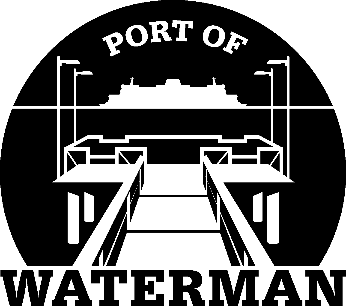 Port of Waterman Meeting Agenda October 17, 2023Review/Approve AgendaReview/Approve Prior Meeting MinutesReview/Approve Auditor’s ReportReview Financial StatementOld Business:Maintenance UpdateTelephonesIT Support/CamerasNew Business:Budget/LevyCommissioner District Reports